РАСПОРЯЖЕНИЕ                                                      JАКААНот « _29_ » июля 2022 г. № _287_с. Усть-КоксаОб утверждении Порядка прогона сельскохозяйственных животных на территории МО «Усть-Коксинский район»В целях упорядочивания прогона,  создание условий, исключающих потраву посевов, зеленых насаждений, порчу, снижение количества и качества, находящегося в поле урожая сельскохозяйственных культур, обеспечения безопасности дорожного движения,  предупреждения повреждения и уничтожения домашними животными имущества граждан, а также предотвращения причинения вреда их здоровью  и в целях предупреждения и пресечения безнадзорного перемещения сельскохозяйственных животных в соответствии с положениями Федерального закона от 06 октября 2003года № 131-ФЗ «Об общих принципах организации местного самоуправления в Российской Федерации», Законом Республики Алтай от 24.12.2021 N 100-РЗ "Об отдельных вопросах выпаса и прогона сельскохозяйственных животных на территории Республики Алтай"РАСПОРЯЖАЮСЬ Утвердить Порядок прогона сельскохозяйственных животных для выпаса на территории Муниципального образования «Усть-Коксинский район»  (приложение №1).Утвердить Маршруты прогона сельскохозяйственных животных для выпаса на территории Муниципального образования «Усть-Коксинский район»  (приложение № 2).  Настоящее распоряжение разместить в районной газете «Уймонские вести» и на официальном сайте администрации МО « Усть-Коксинский район»  в сети Интернет.Контроль исполнения настоящего распоряжения возложить на Первого заместителя Главы администрации МО «Усть-Коксинский район» О.М.Абросимову. Глава администрации Муниципального образования«Усть-Коксинский район» 		  		     	О.А.Кулигин Приложение №1К распоряжению от «____»  июля 2022 года № _____Порядок прогона сельскохозяйственных животныхна территории Муниципального образования «Усть-Коксинский район»1. Общие положения1.1. Настоящий Порядок прогона сельскохозяйственных животных на территории МО «Усть-Коксинский район»  обязателен  для исполнения предприятиями, учреждениями, организациями независимо от формы собственности, частными предпринимателями при ведении животноводства, а также гражданами, содержащими сельскохозяйственных  животных в личном подсобном хозяйстве.1.2. В настоящем Порядке используются следующие понятия:1) сельскохозяйственные животные - лошади, крупный рогатый скот, овцы, козы, птицы и другие животные, содержащиеся в крестьянских (фермерских) хозяйствах, личных подсобных хозяйствах граждан и у юридических лиц, используемые в целях производства животноводческой и иной сельскохозяйственной продукции, необходимым условием содержания которых является выпас;2) владелец сельскохозяйственных животных - физическое или юридическое лицо, которое владеет, распоряжается и (или) пользуется сельскохозяйственными животными на праве собственности или на основании иных вещных прав (далее также - владелец);3) прогон сельскохозяйственных животных - передвижение сельскохозяйственных животных от места их постоянного нахождения до места выпаса и обратно;4) выпас сельскохозяйственных животных - контролируемое пребывание сельскохозяйственных животных на пастбище.5) пастух - уполномоченное владельцами животных физическое лицо, который осуществляет прогон, выпас скота, и несет ответственность за сохранность скота . Как правило, это владелец животных, члены его хозяйства, который согласно очередности в определенный день пасет скот. Также пастухом могут быть лица, исполняющие эту обязанность по договору (устного или письменного) найма за плату или безвозмездно;6) безнадзорные животные - животные, безнадзорно находящиеся или перемещающиеся вне установленных мест без надзора собственника или уполномоченного лица;7) потрава - потрава посевов сельскохозяйственных культур – последствия в виде гибели урожая, частичного или полного его количественного и качественного снижения в результате воздействия животного;8) повреждение сельскохозяйственных насаждений — причинение вреда кроне, стволу, ветвям древесно-кустарниковых растений, их корневой системе, повреждение наземной части и корневой системы травянистых растений, не влекущее прекращение роста;9) уничтожение сельскохозяйственных насаждений - приведение сельскохозяйственных насаждений в полную непригодность, при которой они навсегда утрачивают свою хозяйственно-экономическую ценность и не могут быть использованы по своему назначению;10) пастбища - земельные угодья с травянистой растительностью, используемые для пастьбы животных;11) сельскохозяйственные угодья - место, территория как объект сельскохозяйственного использования (поле, лес, пруд, озеро, болото).1.3. Целью настоящего Порядка является упорядочение прогона,  создание условий, исключающих потраву посевов, зеленых насаждений, порчу, снижение количества и качества, находящегося в поле урожая сельскохозяйственных культур, обеспечения безопасности дорожного движения,  предупреждения повреждения и уничтожения домашними животными имущества граждан, а также предотвращения причинения вреда их здоровью  также в целях предупреждения и пресечения безнадзорного перемещения сельскохозяйственных животных в МО «Усть-Коксинский район» (далее «Усть-Коксинский район»).  2. Прогон сельскохозяйственных животных.2.1. Прогон сельскохозяйственных животных на выпас осуществляется под обязательным надзором владельцев сельскохозяйственных животных либо лиц ими уполномоченных.     Места выпаса сельскохозяйственных домашних животных определяются  органами местного самоуправления муниципального образования «Усть-Коксинский район».  2.2. Владельцы животных обязаны принимать необходимые меры при прогоне скота, обеспечивающие безопасность окружающих людей.Запрещается прогон животных в многолюдных местах, а также по территории жилых, производственных массивов, детских площадок, скверов, парков, других мест общего пользования. 	2.3. Прогон животных на пастбище и обратно осуществляется в утренние и вечерние часы в сопровождении владельцев (пастуха).3. Действия (бездействие), расценивается как нарушение правил прогона сельскохозяйственных животных.3.1. Нарушением Порядка прогона являются следующие действия (бездействия):отклонение от установленного маршрута при прогоне сельскохозяйственных животных;оставление без присмотра сельскохозяйственных животных при осуществлении прогона;4. Ответственность владельцев животных4.1. Предприятия, учреждения, организации и граждане обязаны соблюдать требования настоящего Порядка, своевременно и в полном объеме реагировать на требования уполномоченных лиц во избежание появления животных на посевных площадях и вблизи их, в жилой зоне, в местах общего пользования, не допускать порчи зеленых насаждений.Предприятия, учреждения, организации и граждане несут административную ответственность за нарушение настоящего Порядка в соответствии с Кодексом Российской Федерации  «Об административных правонарушениях».5. Контроль за соблюдением «Порядка прогона сельскохозяйственных животных на территории Муниципального образования «Усть-Коксинский район» проводит администрация МО «Усть-Коксинский район». 6. ЗаключениеНастоящее распоряжение вступает в силу с момента подписания. Приложение № 2 К распоряжению от «____»  июля 2022 года № _____Маршруты прогонасельскохозяйственных животныхна территории МО «Усть-Коксинский район»Владельцы сельскохозяйственных животных, проживающие в МО «Усть-Коксинский район»  осуществляют прогон  по следующим маршрутам:На участке автомобильной дороги общего пользования регионального значения Черга – Беш - Озек - Усть-Кан – Талда -Тюнгур (Природный парк «Белуха») 51 + 197 – 50+ 600;  На участке автомобильной дороги общего пользования регионального значения  Черга – Беш - Озек - Усть-Кан -Талда – Тюнгур (Природный парк «Белуха») 75+900 – 76+500;На участке автомобильной дороги общего пользования регионального значения  Черга – Беш - Озек - Усть-Кан - Талда – Тюнгур (Природный парк «Белуха») 97+700 –  99+300;На участке автомобильной дороги общего пользования регионального значения Черга – Беш - Озек - Усть-Кан - Талда – Тюнгур (Природный парк «Белуха») 116 + 000 – 116+500;На участке автомобильной дороги общего пользования регионального значения Черга – Беш - Озек - Усть-Кан - Талда – Тюнгур (Природный парк «Белуха») 174 +600 - 177 + 200; На участке автомобильной дороги общего пользования регионального значения Черга – Беш - Озек - Усть-Кан - Талда – Тюнгур (Природный парк «Белуха») 181 +300 - 182 + 000.РЕСПУБЛИКА АЛТАЙ АДМИНИСТРАЦИЯ МУНИЦИПАЛЬНОГО ОБРАЗОВАНИЯ«УСТЬ-КОКСИНСКИЙ РАЙОН» РЕСПУБЛИКА АЛТАЙ АДМИНИСТРАЦИЯ МУНИЦИПАЛЬНОГО ОБРАЗОВАНИЯ«УСТЬ-КОКСИНСКИЙ РАЙОН» 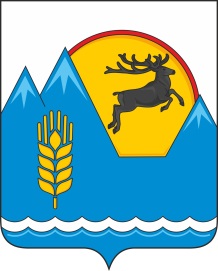 АЛТАЙ РЕСПУБЛИКАНЫНГ«КÖКСУУ-ООЗЫ АЙМАК» МУНИЦИПАЛ ТÖЗÖМÖЛИНИНГАДМИНИСТРАЦИЯЗЫАЛТАЙ РЕСПУБЛИКАНЫНГ«КÖКСУУ-ООЗЫ АЙМАК» МУНИЦИПАЛ ТÖЗÖМÖЛИНИНГАДМИНИСТРАЦИЯЗЫ